             JABALPUR SAHAKARI DUGDHA SANGH MARYADIT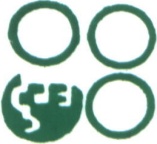                 DAIRY PLANT KARONDANALA, IMALIYA, JABALPUR                 Phone no:- 9406900452                                E-mail - jdssanchipurchase@gmail.comGST:23AAAAJ0485D1Z6  (AN ISO 9001:2008 And 22000:2005 CERTIFIED ORGANISATION) Pan : AAAAJ0485D----------------------------------------------------------------------------------------------Tender Ref No:   09   /PUR-134/JSDSM/ 2020/Jabalpur       Date:- 7.3.2020                              Notice Inviting Tender (E- TENDER)Online Tender are invited  from reputed distributor/dealer/suppliers having  adequate experience in any government body for E- Auction of Coal (Purchase) and Transportation From WCL/NECL/NCL/MSTC colliery’s To Jabalpur sahakari dugdha sangh, Jabalpur  Dairy Plant Chhindwara ,Bandol (Seoni) The tender documents can be purchased online & downloaded through following website http://www.mptenders.gov.in from 09.03.2020 at 12:00 PM onwards.  The tender will be opened on 23.03.2020 at 4:00 PM in the meeting hall of JSDS in tender time schedule (key date ) the detailed Tender form can be seen (only for office reference) at our H.O website : www.mpcdf.nic.inTender Form Upload :-   On  09.03.2020 at 12:00 PM Tender Form Submission ( Last) Date :- On 22.03.2020 at 4:00 PMTender Opening Date :- On 23.03.2020 at 4:00 PMCHIEF EXECUTIVE OFFICER 	                                                                  Jabalpur Sahakari Dugdh Sangh Maryadit(1)Ikfjf'k"V&^v*lkekU; fu;e ,oa 'krsZa1- fufonk dk;Z %¼v½ tcyiqj lgdkjh nqX/k la?k ds eq[; la;a= tcyiqj] nqX/k la;a= fNanokMk] ,oa nqX/k la;a= caMksy  rd osLVuZ dksy QhYM] lkmFk bZLVuZ dksy QhYM] ,oa uknZu dksy QhYM ds dksyjh ls LVhe dksy ifjogu dk dk;ZA¼c½ fufonk Ái= dk ewY; jkf'k :Ik;s 5]000@& ¼:Ik;s ik¡p gtkj ek=½ gSa tks fd vkWuykbu ds ek/;e ls fufonk Ø; dh tk ldrh gSaA fufonk Ái= Hkjus dh vafre frfFk 23-03-2020 le; nksigj 4%00 cts rd gSaA2- fufonk njsa % eq[; la;a= gsrq njsa esa dsoy vkWuykbu gh Hkjuk gSA fufonkdkj Lo;a ds ysVj isM ij Hkjs x;s izi= ekU; ugha fd;s tk;saxsA fufonkdkj nj izLrqr djrs le; fdlh Hkh Ádkj ds VSDl dk fooj.k ¼Inclusive or Exclusive½ vko’;d :Ik ls vafdr djsaA      3- fufonk }kjk vuqcaf/kr njsa vuqca/k fnukad ls nks o"kZ ds fy;s ÁHkko'khy jgsxh] ,oa dk;Z larks"kÁn gksus dh n'kk esa IkwoZ vuqeksfnr nj ,oa 'krZ ij vkilh lgefr vuqlkj ,d&,d o"kZ djds vuqca/k vof/k esa vfrfjDr rhu o"kZ dh o`f) dh tk ldrh gSaA      4- l'krZ fufonk njsa fopkj.kh; ugha jgsxhA vr% fufonkdÙkkZ dks la?k dh fu/kkZfjr 'krksZa ds vuq:Ik njsa ÁLrkfor djuk gksxhA      5- vekur jkf'k :- 1]00]000-00 ¼:Ik;s ,d yk[k ek=½ dsoy vkWuykbu bZ&iksVZy }kjk viyksM+ dj gh Hkjuk gSA       6- fcuk vekur jkf'k dh fufonk,¡ vekU; jgsxh vkSj fujLr ekuh tkosxhA fufonk ds ÁFke ,oa f}rh; U;wure nj fufonkdkjksa dh vekur jkf'k dks NksM+dj vU; lHkh fufonkdkjksa dh vekur jkf'k okil dj nh tkosxh] ftl ij dksbZ C;kt ns; ugha gksxkA     7- fufonkdÙkkZx.k dk;Z vuqHko ds] ,oa orZeku esa tkjh Áfrf"Br QekZas ds rRlaca/kh dk;ksZa ds vuqca/k ds vk'k; i= lyaXu djsaA vuqHkoh fufonkdÙkkZ dks ÁkFkfedrk nh tk ldrh gSaA     8- la?k }kjk fufonk Ái= esa mYysf[kr 'krksZa dks fufonkdÙkkZ }kjk n`<+rk ds lkFk ifjikyu djuk vfrvko';d jgsxkA ;fn dksbZ vuqca/kdÙkkZ 'krkZas dk ifjikyu djus esa vlQy@vfu;fer ik;k x;k rks fdlh Hkh le; fcuk iwoZ lwpuk ds ;k fcuk dkj.k n'kkZ;s vuqca/k dks lekIr djus dk vf/kdkj Hkh la?k dks vkjf{kr jgsxkA vuqca/kdÙkkZ ds dkj.ko'k la?k dks fdlh Hkh Ádkj dh vkfFkZd gkfu ik;s tkus ij ÁfrHkwfr jkf'k jktlkr djus ;ksX; jgsxhA    9- bZ&vkWD'ku%&la?k dh vko';drkuqlkj MCY;w-lh-,y¼egkjk"Vª ,oa e/;Áns’k dh [knku½ @,l-bZ-lh-,y@,u-lh-,y-@,e-,l-Vh-lh ls dks;ys vkoaVu gsrq bZ&vkWD'ku ds }kjk njsa Hkjdj U;qure njksa ij dks;yk Ø; dh dk;Zokgh djus dh tokcnkjh vuqca/kdÙkkZ dh gksxh] ftldk ifjogu djuk ,oa blds Mh-vks- ,oa ns;dksa dk C;kSjk ,oa ns;d ÁkfIRk dh O;oLFkk vuqca/kdÙkkZ dks djuh gksxhA ,y-vkj-ds lkFk dksyjh dk xsVikl gksuk vfuok;Z gS] blds vHkko esa dks;ys dh xkM+h Lohdk;Z ugha gksxhA de ls de nj ij mPp xq.koÙkk ds dks;yk bZ&vkWD'ku ds }kjk ÁkIr djuk vuqca/kdÙkkZ dk nkf;Ro jgsxkA lEiw.kZ dk;Zokgh bZ&vkWD'ku ls ysdj Mh-vks- rd dks;yk fdrus fnu esa iwjk ifjogu fd;k tk;sxk dk Li"V mYys[k djuk vfuok;Z gSA foyEc ls dks;yk ÁkIr gksus ij vkfFkZd n.M fd;k tkosxkA   10- fufonkdÙkkZ th-,l-Vh- jftLVªs'ku uacj dk mYys[k dj Áfrfyfi layXu djsaA vuqca/kdÙkkZ dks vk;dj foHkkx ls isu uacj] th-,l-Vh- foHkkx ls th-,l-Vh- fufonk Ái= ds lkFk ÁLrqr djus gksaxs ftlds fcuk fufonk Ái= vLohdkj fd;k tkosxkA   11- ifjogu dh vof/k esa dks;ys dh xq.koÙkk ,oa ek=k esa fdlh Ádkj dk ifjorZu ughsa gksuk pkfg;sA xq.koÙkk dk fujh{k.k la?k dh lfefr }kjk fd;k tkosxkA   12- vuqca/kdÙkkZ dks laiw.kZ dks;yk [knku ls vkaofVr xzsM dk Ánk; djuk gksxk rFkk ;g Hkh lqfuf'pr djuk gksxk fd dks;yk mlh xq.koÙkk dk Ánk; gksA bldk ijh{k.k ukFkZu dksy QhYMl@osLVuZ dksy QhYMl@lkmFk bZLVsu dksy QhYM dh vf/kd`r Á;ksx'kkyk vFkok Áfrf"Br Á;ksx'kkyk esa djk;k tk ldrk gS] ftl vuqlkj vkaofVr dksy ds fUkEu Lrj dk ik;s tkus ij tqekZuk olwy fd;k tkosxk ftldh] vf/kdre jkf'k dqy dks;ys ds ewY; ds cjkcj gks ldrh gSaA 13- nqX/k la;a= ij igqpus ds i'pkr~ rqyokdj dks;yk nqX/k la;a= dksy ;kMZ esa ifjogudÙkkZ }kjk [kkyh djokuk gksxk vFkkZr vuyksfMax O;; ifjogudÙkkZ dks ogu djuk gksxkA vxj fdlh ifjfLFkfr esa ifjogudÙkkZ }kjk vuyksfMax dk;Z ugha djok;k tkrk gS rks la?k }kjk [kkyh djokus ij gksus okys O;; dk dVks=k ifjogu ns;d ls fd;k tkosxkA ml LFkku dk iw.kZ C;kSjk nsuk gksxk ftlls la?k ds Áfrfuf/k dh mifLFkfr esa vko';d       dk;Zokgh dh tk ldsaA15¼v½- fofHkUu {ks=ksa dh [knkuksa ls dks;yk tcyiqj lgdkjh nqX/k la?k e;kZfnr+]nqX/k la;a=& fNanokMk rFkk nqX/k la;a=&caMksy gsrq ifjogu fd;k tkuk gSaA nqX/k la;=ksa dks fofHkUu {ks=ksa dh [knkuksa ls le; ij dks;yk Ánk; u gksus dh n'kk esa la?k dks ckgj ls dks;yk Ø; djus ij gksus okys vfrfjDRk Hkqxrku dh jkf'k fufonkdÙkkZ ls olwy dh tkosxhA15¼c½- loZÁFke vuqeksfnr fufonkdÙkkZ dks la?k }kjk Lohd`r njksa dh lwpuk Ásf"kr dh tkosxh] mlds vuq:Ik vuqca/k dh jkf'k :- 5]00]000-00¼:i;s ikWp yk[k ek=½ 15¼l½- ifjogudÙkkZ dks lacaf/kr {ks= dh [knkuksa ds foØ; foHkkx ds dk;kZy;ksa esa ijfeV ds lkFk layXu Mªk¶V fu/kkZfjr le;kof/k esa tek djuk vfuok;Z gksxk] ftldk jksM+ fjyht vkMZj e; uxnh jlhn ds lkFk la?k ds dk;kZy; dks 15 fnol dh vof/k esa ÁLrqr djuk vfuok;Z gksxkAjksM+ fjyht dksy ifjogu dk;Z%&  16-v osLVuZ dksYk QhYM fyfeVsM vFkok ,l-bZ-lh-,y- ds orZeku fu;eksa ds vuq:Ik dks;yk ÁkIr dj tcyiqj lgdkjh nqX/k la?k e;kZfnr]  tcyiqj] nqX/k la;a= fNanokMk rFkk nqX/k la;a= caMksy ds xarO; LFkku rd ifjogu djuk vfr vko';d jgsxkA [knku ds xsVikl esa vafdr okgu }kjk gh dks;yk Lohdkj fd;k tkosxkA e-Á- dh [knkuksa ls Ø; fd;s tkus okys dks;ys ds xsVikl ,y- vkj- ds lkFk layXu djuk vfuok;Z gSaA18- vuqca/kdÙkkZ dks laiw.kZ vkoafVr dks;yk fu/kkZfjr le;kof/k esa 'kh?kzrk ls igq¡pkuk gksxk rFkk ;g lqfuf'pr djuk gksxk fd] tek jkf'k dk eky iw.kZ :Ik ls [knkuksa ij ls le; lhek esa mBk;k tkosaA ;fn fdUgh vfu;af=r ifjfLFkfr;ksa esa dks;yk mBkuk 'ks"k jgrk gS] rks l{ke vf/kdkjh ls csyasl lfVZfQdsV ÁkIr dj bl dk;kZy; dks lwpuk nsuh gksxhA19- vuqca/kdÙkkZ dks Ánk; fd;s x;s jksM+ fjyht vkWMj ds dksy ls lacaf/kr csysal ,oa fjQ.M~l ÁkIr djus gsrq e/;LFkrk djuh gksxhA fcy ÁkIr u gksus dh voLFkk esa ÁfrHkwfr jkf'k ykSVkus ;ksXu ugha jgsxhA vkacfVr dks;yk fdlh dkj.k u mBkus dh n'kk esa] fjQ.M esa ls dksbZ Hkh dVkS=k la?k dks ekU; ugha gksxk bldh ftEesnkjh ifjogudÙkkZ dh gksxhArkSyus dk dk;Z%&  20- la?k dks Ánk; fd;s tkus okys Vªd dk otu la;a= esa miYkC/k rkSy&dk¡Vs ij la?k ds Áfrfuf/k ,oa lqj{kk vf/kdkfj;ksa dh mifLFkfr esa fd;k tk;sxk] ;fn fdUgh vifjgk;Z ifjfLFkfr;ksa esa rkSy&dk¡Vk [kjkc gksxk] rks ml voLFkk esa ifjogudÙkkZ dks fudV ds lkoZtfud rkSy&dk¡Vsa ij otu djokuk gksxk rFkk mldk O;; Hkh Lo;a ogu djuk gksxkA  21- tcyiqj  Lka;a=  tcyiqj] fNnokMk ,oa caMksy igq¡prs gh Áca/kd dks dk;kZy;@fuokl ij nwjHkk"k }kjk Vªd igq¡pkus dh lwpuk Ásf"kr djuh gksxh vkSj rkSy djokus ds fy;s vkaef=r djuk gksxkAHkqxrku%&22- dks;ys ds ifjogu dk Hkqxrku vuqca/kdÙkkZ dks lacaf/kr ekg dh fnukad 01 ls 15 rd ,oa 15 ls 30@31 rd ÁkIr fcyksa dk Hkqxrku lacaf/kr dksyjh ls ewy ns;d ÁkIr gksus ds mijkar gh fd;k tk ldsxkA fdUgh Hkh ifjfLFkfr;ksa esa vfxze :Ik ls ifjogu O;; ns; ugha gksxkA01& vuqca/kdÙkkZ dks vkoaVu vuqlkj dks;yk Ánk; djus dh laiw.kZ ftEesnkjh ifjogudÙkkZ dh gksxhA02 bZ&vkWD’ku gsrq bZ,eMh ,ao dks;ys ds ewY; gsrq Mh-Mh cuokus laca/kh lwpuk 07 fnol iwoZ dk;kZy;hu dk;Z fnol esa izkIr gksuk vfuok;Z gS A 03& jksM+ fjyht vkWMj gsrq Mh-Mh- Ánk; fnukad ls 45 fnu ds vanj LVhe dksy la?k dks ÁkIr gksuk vfuok;Z gSaA [knkuksa ls dks;yk fyf¶Vax dk;ZØe dh lwpuk Hkh rRdky Áca/kd dks nsuk gksxhA04& LVhe dksy dh xq.koÙkk] Mh-vks- esa n'kkZ;s vuqlkj pwjk] MLV iRFkj ,oa Lyst jfgr dks;yk la?k dks ÁkIRk gksuk pkfg,A05& fjfyt vkWMj vuqlkj leLr ek=k ds dks;yk Ánk; djus dh O;oLFkk ifjogudÙkkZ }kjk vius Lrj ls gh dh tkosxhA la?k dks fu;fer :Ik ls dks;yk Ánk; u djus dh  voLFkk esa vU; L=ksr ls Ø; djus dh fLFkfr esa varj dh jkf'k dh olwyh ifjogudÙkkZ ls dh tkosxhA ftldh lEiw.kZ tokcnkjh dksy ,tsUV@ ifjogudÙkkZ dh gksxhA06& la?k }kjk osLVuZ@ukFkZu@,lbZlh,y dksy QhYM dks tks Hkqxrku fd;k tkrk gS] mlds lek;kstu i'pkr~ 'ks"k jkf'k dh olwyh ,tsaV@ifjogudÙkkZ }kjk dh tkosxh] vU;Fkk mDr jkf'k dh olwyh ifjogudÙkkZ ds ns;dkas ls dh tkosxhA07& vkoafVr Mh-vks- ds ns;d rFkk vU; nLrkost la?k dks vkoafVr dks;ys ifjogu ds ,d lIrkg esa miyC/k djkuk gksxhA rnqijkar gh ifjogu Hkqxrku fd;k tk;sxkAoS/kkfud fu;ekuqlkj VsDl vkfn dk dVks=k la?k }kjk fd;k tkosxkA laiw.kZ fcy ÁkIr gksus ij vafre lek;kstu ds i'pkr~ lacaf/kr /kjksgj jkf'k okilh ;ksX; jgsxhAbl vuqca/k i= dh fdlh Hkh df.Mdk ds iw.kZ vFkok fdlh Hkh Hkkx dh O;k[;k ds dkj.k mRiUu gq;s fdlh Hkh fookn dk fujkdj.k iapkV¼vkchZVs'ku½ ds ek/;e ls fd;k tkosxkA ftldh v/;{krk] tcyiqj lgdkjh nqX/k la?k e;kZfnr] tcyiqj ds v/;{k@Ákf/kd`r vf/kdkjh }kjk dh tkosxh ftldk fu.kZ; mHk; i{kksa dks ca/kudkjh gksxkA fcuk dkj.k crk;s fufonk dks Lohd`r@vLohd`r@vkaf'kd@fujLr djus dk vf/kdkj v/kksgLrk{kdÙkkZ dks vkjf{kr jgsxkA08&vuqeksfnr ifjogudÙkkZ dks jkf’k :- 1]000-00¼:- ,d gtkj ek=½ ds ukWu tqfMf'k;y LVkEi isij ij la?k ds lkFk vuqca/k djuk vfuok;Z gksxk] ftldh uksVjkbTk Hkh djkuk vko’;d gksxkftlds vHkko esa ifjogudÙkkZ dks dksbZ Hkqxrku ugha fd;k tk;sxkA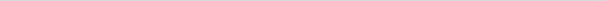       uksV%& d`Ik;k mijksDr lHkh vuqca/kksa ds fy;s ÁLrkfor njsa layXu Ák:Ik esa bZ iksVZy ds ek/;e ls ,e-ih- bZ ÁksD;ksjesaV lkbZV ij le; lhek esa viyksM fd;k tk;sA la?k }kjk pkgh xbZ leLr vgZrk;sa de ls de rhu fufonkdkjksa ds }kjk iwfrZ djus ij gh nj Ái= [kksyk tk;sxk] ;g /;ku jgs fd] bZ iksVZy ds ek/;e ls Hkjs gq, fufonk Ái= ds nj ghs Lohdkj dh tkosxhAeq[; dk;Zikyu vf/kdkjhtcyiqj lgdkjh nqX/k la?k e;kZfnr tcyiqj    tcyiqj lgdkjh nqX/k la?k e;kZfn    JABALPUR SAHAKARI DUGDH SANGH MARYADIT                             OFFICE & WORKS : KARONDA NALA,IMALIA, JABALPUR- 483220,  M.P., (INDIA)                             PHONE  : 0761-2353051,6499545,6499627,2354204                             EMAIL   :  jdssanchi@gmail.com ,  jdssanchipurchase@gmail.com                                                                 PRICE-BID S.NoDescription EMD Amount Tender From Rate     01 E- Auction (Purchase) & Transportation   of Coal From WCL/ SECL/NCL/MSTC   Rs  1 LacRs.5000-00 Colliery’  to Jabalpur Dairy plant ,Jbp/ Chhindwara /Bandol  Zfufonk Ái=fufonk Ái=fufonk Ái=fufonk Ái=fufonk dk;Z & e-Á- dh fofHkUu [knkuksa ls tcyiqj lgdkjh nqX/k la?kfufonk dk;Z & e-Á- dh fofHkUu [knkuksa ls tcyiqj lgdkjh nqX/k la?kfufonk dk;Z & e-Á- dh fofHkUu [knkuksa ls tcyiqj lgdkjh nqX/k la?kfufonk dk;Z & e-Á- dh fofHkUu [knkuksa ls tcyiqj lgdkjh nqX/k la?kfufonk dk;Z & e-Á- dh fofHkUu [knkuksa ls tcyiqj lgdkjh nqX/k la?kfufonk dk;Z & e-Á- dh fofHkUu [knkuksa ls tcyiqj lgdkjh nqX/k la?kfufonk dk;Z & e-Á- dh fofHkUu [knkuksa ls tcyiqj lgdkjh nqX/k la?kfufonk dk;Z & e-Á- dh fofHkUu [knkuksa ls tcyiqj lgdkjh nqX/k la?ke;kZfnr ds tcyiqj] fNnokMk ,oa caMksy la;a= rd dks;yk ifjogu gsrq bZ&fufonkAe;kZfnr ds tcyiqj] fNnokMk ,oa caMksy la;a= rd dks;yk ifjogu gsrq bZ&fufonkAe;kZfnr ds tcyiqj] fNnokMk ,oa caMksy la;a= rd dks;yk ifjogu gsrq bZ&fufonkAe;kZfnr ds tcyiqj] fNnokMk ,oa caMksy la;a= rd dks;yk ifjogu gsrq bZ&fufonkAe;kZfnr ds tcyiqj] fNnokMk ,oa caMksy la;a= rd dks;yk ifjogu gsrq bZ&fufonkAe;kZfnr ds tcyiqj] fNnokMk ,oa caMksy la;a= rd dks;yk ifjogu gsrq bZ&fufonkAe;kZfnr ds tcyiqj] fNnokMk ,oa caMksy la;a= rd dks;yk ifjogu gsrq bZ&fufonkAe;kZfnr ds tcyiqj] fNnokMk ,oa caMksy la;a= rd dks;yk ifjogu gsrq bZ&fufonkAbZ&fufonk Ái= dk ewY;bZ&fufonk Ái= dk ewY;bZ&fufonk Ái= dk ewY;bZ&fufonk Ái= dk ewY;:- 5]000@&:- 5]000@&:- 5]000@&¼v{kjh& :Ik;s ik¡p gtkj ek=½¼v{kjh& :Ik;s ik¡p gtkj ek=½¼v{kjh& :Ik;s ik¡p gtkj ek=½1-fufonkÁi=tkjh djus dhtkjh djus dhfnukad% 09-03-2020 fnukad% 09-03-2020 fnukad% 09-03-2020 sfnukada2-bZ&fufonkÁi=foØ; djus dhfoØ; djus dhfnukad% 22-03-2020 nksigj 04-00 cts rdfnukad% 22-03-2020 nksigj 04-00 cts rdfnukad% 22-03-2020 nksigj 04-00 cts rdfnukad% 22-03-2020 nksigj 04-00 cts rdvafre fnukad ,oavafre fnukad ,oale;le;¼bZ iksVZy ds ek/;e ls½¼bZ iksVZy ds ek/;e ls½3-bZ&fufonkÁi=Hkjus dh vafreHkjus dh vafrefnukad% 22-03-2020 nksigj 04-00fnukad% 22-03-2020 nksigj 04-00fnukad% 22-03-2020 nksigj 04-00cts rdfnukad ,oale;¼bZ iksVZy ds ek/;e ls½¼bZ iksVZy ds ek/;e ls½4-bZ&fufonk Ái= [kkyus dk fnukadbZ&fufonk Ái= [kkyus dk fnukadbZ&fufonk Ái= [kkyus dk fnukadbZ&fufonk Ái= [kkyus dk fnukadfnukad% 23-03-2020 nksigj 04-00fnukad% 23-03-2020 nksigj 04-00fnukad% 23-03-2020 nksigj 04-00cts,oa le;¼bZ iksVZy ds ek/;e ls½¼bZ iksVZy ds ek/;e ls½5-bZ&fufonk[kqyusdk LFkkudk LFkkudk;kZy;] tcyiqj lgdkjh nqX/k la?k e;kZfnr]dk;kZy;] tcyiqj lgdkjh nqX/k la?k e;kZfnr]dk;kZy;] tcyiqj lgdkjh nqX/k la?k e;kZfnr]dk;kZy;] tcyiqj lgdkjh nqX/k la?k e;kZfnr]Ms;jhla;a=%djkSankukykbefy;k] tcyiqj] iks-ckDl- 482002] v/kkjrky] tcyiqjMs;jhla;a=%djkSankukykbefy;k] tcyiqj] iks-ckDl- 482002] v/kkjrky] tcyiqjMs;jhla;a=%djkSankukykbefy;k] tcyiqj] iks-ckDl- 482002] v/kkjrky] tcyiqjMs;jhla;a=%djkSankukykbefy;k] tcyiqj] iks-ckDl- 482002] v/kkjrky] tcyiqj6-i= O;ogkj gsrq irki= O;ogkj gsrq irki= O;ogkj gsrq irki= O;ogkj gsrq irkEkq[; dk;Zikyu vf/kdkjh] tcyiqj lgdkjhEkq[; dk;Zikyu vf/kdkjh] tcyiqj lgdkjhEkq[; dk;Zikyu vf/kdkjh] tcyiqj lgdkjhEkq[; dk;Zikyu vf/kdkjh] tcyiqj lgdkjhnqX/k la?k e;kZfnr] djkSankukykbefy;k] tcyiqj] iks-ckDl482002] v/kkjrky]tcyiqjnqX/k la?k e;kZfnr] djkSankukykbefy;k] tcyiqj] iks-ckDl482002] v/kkjrky]tcyiqjnqX/k la?k e;kZfnr] djkSankukykbefy;k] tcyiqj] iks-ckDl482002] v/kkjrky]tcyiqjnqX/k la?k e;kZfnr] djkSankukykbefy;k] tcyiqj] iks-ckDl482002] v/kkjrky]tcyiqj7-vekur jkf'kvekur jkf'k:Ik;s1-00 yk[k ek= ¼:Ik;s ,d yk[k ek=½1-00 yk[k ek= ¼:Ik;s ,d yk[k ek=½1-00 yk[k ek= ¼:Ik;s ,d yk[k ek=½8-layXu Ái=layXu Ái=01& ifjf'k"V& ¼v½] lkekU; fu;e ,oa 'krZ01& ifjf'k"V& ¼v½] lkekU; fu;e ,oa 'krZ01& ifjf'k"V& ¼v½] lkekU; fu;e ,oa 'krZ01& ifjf'k"V& ¼v½] lkekU; fu;e ,oa 'krZ02& ifjf'k"V& ¼c½1 ,oa 2] fufonkdÙkkZ dh02& ifjf'k"V& ¼c½1 ,oa 2] fufonkdÙkkZ dh02& ifjf'k"V& ¼c½1 ,oa 2] fufonkdÙkkZ dh02& ifjf'k"V& ¼c½1 ,oa 2] fufonkdÙkkZ dhtkudkjh ¼vko';d :Ik ls ÁR;sd fufonkdÙkkZ dkstkudkjh ¼vko';d :Ik ls ÁR;sd fufonkdÙkkZ dkstkudkjh ¼vko';d :Ik ls ÁR;sd fufonkdÙkkZ dkstkudkjh ¼vko';d :Ik ls ÁR;sd fufonkdÙkkZ dksHkjukgSaaA½gSaaA½03& ifjf'k"V& ¼l½] nj Ái=03& ifjf'k"V& ¼l½] nj Ái=03& ifjf'k"V& ¼l½] nj Ái=       Ekq[; dk;Zikyu vf/kdkjh       Ekq[; dk;Zikyu vf/kdkjh       Ekq[; dk;Zikyu vf/kdkjhtcyiqj lgdkjh nqX/k la?k e;kZfnr] tcyiqjtcyiqj lgdkjh nqX/k la?k e;kZfnr] tcyiqjtcyiqj lgdkjh nqX/k la?k e;kZfnr] tcyiqjtcyiqj lgdkjh nqX/k la?k e;kZfnr] tcyiqj14-ifjogu dh vof/k esa dks;ys xq.koÙkk ,oa ek=k esa fdlh Ádkj ifjorZu ugha gksukifjogu dh vof/k esa dks;ys xq.koÙkk ,oa ek=k esa fdlh Ádkj ifjorZu ugha gksukifjogu dh vof/k esa dks;ys xq.koÙkk ,oa ek=k esa fdlh Ádkj ifjorZu ugha gksukifjogu dh vof/k esa dks;ys xq.koÙkk ,oa ek=k esa fdlh Ádkj ifjorZu ugha gksukifjogu dh vof/k esa dks;ys xq.koÙkk ,oa ek=k esa fdlh Ádkj ifjorZu ugha gksukifjogu dh vof/k esa dks;ys xq.koÙkk ,oa ek=k esa fdlh Ádkj ifjorZu ugha gksukpkfg;sADokfYkVh dkfujh{k.k la?kfujh{k.k la?kdh lfefr }kjkfd;k tkosxkA ;fn xq.koÙkkesa varjik;k tkrkgS rksxq.koÙkkijh{k.k mijkarvuqikr esa jkf'k dkVh tkldsxhrFkk tqekZukHkh yxk;k tk ldsxk A fuEuHkh yxk;k tk ldsxk A fuEuHkh yxk;k tk ldsxk A fuEuxq.koÙkk dk dks;yk Lohdkjugha gksxkA dks;ys ds outugha gksxkA dks;ys ds outugha gksxkA dks;ys ds outesa deh vf/kd ls vf/kd 1% ¼,d Áfr'kr½ NwVesa deh vf/kd ls vf/kd 1% ¼,d Áfr'kr½ NwVesa deh vf/kd ls vf/kd 1% ¼,d Áfr'kr½ NwV;ksX; jgsxh ¼ dsoy;ksX; jgsxh ¼ dsoy[knkuksa ds fy;s ekU;½ blls vf/kd deh gksus ij mldh[knkuksa ds fy;s ekU;½ blls vf/kd deh gksus ij mldh[knkuksa ds fy;s ekU;½ blls vf/kd deh gksus ij mldh[knkuksa ds fy;s ekU;½ blls vf/kd deh gksus ij mldholwyh dksy bf.M;k fyfeVsM dh nj ds vuqlkj ifjogu ds Hkqxrku esa ls dholwyh dksy bf.M;k fyfeVsM dh nj ds vuqlkj ifjogu ds Hkqxrku esa ls dholwyh dksy bf.M;k fyfeVsM dh nj ds vuqlkj ifjogu ds Hkqxrku esa ls dholwyh dksy bf.M;k fyfeVsM dh nj ds vuqlkj ifjogu ds Hkqxrku esa ls dholwyh dksy bf.M;k fyfeVsM dh nj ds vuqlkj ifjogu ds Hkqxrku esa ls dholwyh dksy bf.M;k fyfeVsM dh nj ds vuqlkj ifjogu ds Hkqxrku esa ls dhtkosxhA ;fn otu fMyhojh pkyku esa vafdr ek=k ls vf/kd ik;k x;k rks mltkosxhA ;fn otu fMyhojh pkyku esa vafdr ek=k ls vf/kd ik;k x;k rks mltkosxhA ;fn otu fMyhojh pkyku esa vafdr ek=k ls vf/kd ik;k x;k rks mltkosxhA ;fn otu fMyhojh pkyku esa vafdr ek=k ls vf/kd ik;k x;k rks mltkosxhA ;fn otu fMyhojh pkyku esa vafdr ek=k ls vf/kd ik;k x;k rks mltkosxhA ;fn otu fMyhojh pkyku esa vafdr ek=k ls vf/kd ik;k x;k rks mln'kk esa ewyr% jokuk dh xbZ ek=k ds vk/kkj ij gh Hkqxrku Lohd`r ifjogu dhn'kk esa ewyr% jokuk dh xbZ ek=k ds vk/kkj ij gh Hkqxrku Lohd`r ifjogu dhn'kk esa ewyr% jokuk dh xbZ ek=k ds vk/kkj ij gh Hkqxrku Lohd`r ifjogu dhn'kk esa ewyr% jokuk dh xbZ ek=k ds vk/kkj ij gh Hkqxrku Lohd`r ifjogu dhn'kk esa ewyr% jokuk dh xbZ ek=k ds vk/kkj ij gh Hkqxrku Lohd`r ifjogu dhn'kk esa ewyr% jokuk dh xbZ ek=k ds vk/kkj ij gh Hkqxrku Lohd`r ifjogu dhnjksa dsvk/kkj ij ghns; gksxkA Vªkalf'kiesaV¼iYVh½ns; gksxkA Vªkalf'kiesaV¼iYVh½ns; gksxkA Vªkalf'kiesaV¼iYVh½dh fLFkfr esa vuqca/kdÙkkZ dks16-cfo’ks"k ifjfLFkfr;ksafo’ks"k ifjfLFkfr;ksafo’ks"k ifjfLFkfr;ksaesaifjogu fd;s tkus okys okguksa dsifjogu fd;s tkus okys okguksa dsuacjksauacjksaesa ifjorZugksusdh lwpuk ifjogudh lwpuk ifjogudh lwpuk ifjogudh lwpuk ifjogudsiwoZ la?k dk;kZYk; esa Ásf"kr dhtkuktkukvfuok;Zgksxh]ftldsvHkkoesans;dns;dikfjr fd;k tkuk laHko ugha gksxk ftldh laiw.kZikfjr fd;k tkuk laHko ugha gksxk ftldh laiw.kZikfjr fd;k tkuk laHko ugha gksxk ftldh laiw.kZikfjr fd;k tkuk laHko ugha gksxk ftldh laiw.kZikfjr fd;k tkuk laHko ugha gksxk ftldh laiw.kZtokcnkjh ifjogudrkZ dh gksxhAtokcnkjh ifjogudrkZ dh gksxhAtokcnkjh ifjogudrkZ dh gksxhAtokcnkjh ifjogudrkZ dh gksxhAtokcnkjh ifjogudrkZ dh gksxhAtokcnkjh ifjogudrkZ dh gksxhA 17-dks;ysds ifjoguds ifjogudkHkqxrku dsoy fu/kkZfjr 'krkZsa dk ifjikyu djus ijHkqxrku dsoy fu/kkZfjr 'krkZsa dk ifjikyu djus ijHkqxrku dsoy fu/kkZfjr 'krkZsa dk ifjikyu djus ijHkqxrku dsoy fu/kkZfjr 'krkZsa dk ifjikyu djus ijHkqxrku dsoy fu/kkZfjr 'krkZsa dk ifjikyu djus ijlacaf/krvuqca/kdÙkkZvuqca/kdÙkkZdksU;wure otu dk Lohd`r njksa ijfd;k tkukk tkuklaHkogksxkA fooknkLin okgugksxkA fooknkLin okgugksxkA fooknkLin okgugksxkA fooknkLin okgugksxkA fooknkLin okgudk Hkqxrku 'krksZa ds v/khu fujkdj.kdk Hkqxrku 'krksZa ds v/khu fujkdj.kgksus ds i'pkr~ ghgksus ds i'pkr~ ghgksus ds i'pkr~ ghns; gksxkA ÁkIr dks;ys dk otu [knku ds Ásf"kr fooj.k ds vk/kkj ij gh ns;ns; gksxkA ÁkIr dks;ys dk otu [knku ds Ásf"kr fooj.k ds vk/kkj ij gh ns;ns; gksxkA ÁkIr dks;ys dk otu [knku ds Ásf"kr fooj.k ds vk/kkj ij gh ns;ns; gksxkA ÁkIr dks;ys dk otu [knku ds Ásf"kr fooj.k ds vk/kkj ij gh ns;ns; gksxkA ÁkIr dks;ys dk otu [knku ds Ásf"kr fooj.k ds vk/kkj ij gh ns;ns; gksxkA ÁkIr dks;ys dk otu [knku ds Ásf"kr fooj.k ds vk/kkj ij gh ns;ns; gksxkA ÁkIr dks;ys dk otu [knku ds Ásf"kr fooj.k ds vk/kkj ij gh ns;ns; gksxkA ÁkIr dks;ys dk otu [knku ds Ásf"kr fooj.k ds vk/kkj ij gh ns;ns; gksxkA ÁkIr dks;ys dk otu [knku ds Ásf"kr fooj.k ds vk/kkj ij gh ns;ns; gksxkA ÁkIr dks;ys dk otu [knku ds Ásf"kr fooj.k ds vk/kkj ij gh ns;gksxkA ÁkIr dks;ys dk otu [knku ds xsVikl vFkok vU; rkSy jlhn esa vafdrgksxkA ÁkIr dks;ys dk otu [knku ds xsVikl vFkok vU; rkSy jlhn esa vafdrgksxkA ÁkIr dks;ys dk otu [knku ds xsVikl vFkok vU; rkSy jlhn esa vafdrgksxkA ÁkIr dks;ys dk otu [knku ds xsVikl vFkok vU; rkSy jlhn esa vafdrgksxkA ÁkIr dks;ys dk otu [knku ds xsVikl vFkok vU; rkSy jlhn esa vafdrgksxkA ÁkIr dks;ys dk otu [knku ds xsVikl vFkok vU; rkSy jlhn esa vafdrgksxkA ÁkIr dks;ys dk otu [knku ds xsVikl vFkok vU; rkSy jlhn esa vafdrgksxkA ÁkIr dks;ys dk otu [knku ds xsVikl vFkok vU; rkSy jlhn esa vafdrgksxkA ÁkIr dks;ys dk otu [knku ds xsVikl vFkok vU; rkSy jlhn esa vafdrgksxkA ÁkIr dks;ys dk otu [knku ds xsVikl vFkok vU; rkSy jlhn esa vafdrU;wureotuds vk/kkj ij gh Hkqxrku ;ksX; gksxkAds vk/kkj ij gh Hkqxrku ;ksX; gksxkAds vk/kkj ij gh Hkqxrku ;ksX; gksxkAds vk/kkj ij gh Hkqxrku ;ksX; gksxkAGST:23AAAAJ0485D1Z6                                   Pan : AAAAJ0485DØekad &09       JDS@Purchase-134@2020@Dated %   07-03-2020S.NOFromTillRate (Per Metric Ton)(Including Expenses Of Loading And UnLoading Rate (Per Metric Ton)(Including Expenses Of Loading And UnLoading S.NOFromTillIn NumberIn Words1W.C.L(Madhya pradesh)Jabalpur Dugdh Sangh Mydt JabalpurJabalpur1W.C.L(Madhya pradesh)Jabalpur Dugdh Sangh Mydt JabalpurChhindwara1W.C.L(Madhya pradesh)Jabalpur Dugdh Sangh Mydt JabalpurBandol2W.C.L(Maharastha)Jabalpur Dugdh Sangh Mydt JabalpurJabalpur2W.C.L(Maharastha)Jabalpur Dugdh Sangh Mydt JabalpurChhindwara2W.C.L(Maharastha)Jabalpur Dugdh Sangh Mydt JabalpurBandol3N.E.C.LJabalpur Dugdh Sangh Mydt JabalpurJabalpur3N.E.C.LJabalpur Dugdh Sangh Mydt JabalpurChhindwara3N.E.C.LJabalpur Dugdh Sangh Mydt JabalpurBandol4N.C.LJabalpur Dugdh Sangh Mydt JabalpurJabalpur4N.C.LJabalpur Dugdh Sangh Mydt JabalpurChhindwara4N.C.LJabalpur Dugdh Sangh Mydt JabalpurBandol